NJ 8. třídy, pracovní list č. 5 od 26.4 2020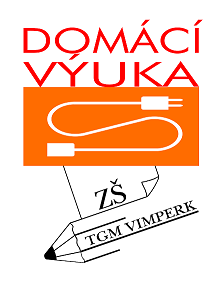 Milí žáciV tomto týdnu nás čeká test Einheit 5, v pondělí 27.4 v 13:00 vám zašlu na váš mail zadání a očekávám do 14:00 odeslání vyplněného testu zpět. Kdo nemůže být v tuto dobu u počítače, ozvěte se, ovšem všichni mi pošlou test zpět nejpozději 27.4 do 20:00.Další práce: 1) napište si slovíčka z lekce 62) Na Microsoft teams máte prezentaci na výuku slovní zásoby, projděte si jí3) Gramatika: učebnice str. 60 časování slovesa haben, opsat do sešitu, k tomu opsat toto vysvětlení gramatiky s časováním neurčitých členů:DER= EINEN   DIE= EINE    DAS = EINOpište si tyto věty do sešitu:Oskar kauft einen Bleistift. Der Bleistift ist neu.Oskar kauft eine Mütze. Die Mütze ist modern.Oskar kauft ein Lineal. Das Lineal ist Plastic.Tyto věty přeložte a zašlete překlad na můj mail do 1.5.2020. Použijte neurčitý člen viz podle vzoru:Wir haben einen Stuhl,………...Tisch, …………….Lampe…………..Auto…………….Spitzer………………Hund…………..Ball………….Tafel………….Katze…………Schere………..Buch………..Blume………Lineal……………CD…………….Schere………..Pinsel………….Heft……………Tasche.Pracovní sešit: str. 52 cv. 1,2,3 vypracovat a poslat foto hotové stránky na můj mail do 1.5.2020                    Viel Glück und Spass mit Deutsch!Mario hat einen Bruder.   Der Bruder ist gross.   Neurčitý člen v mužském rodě je ve 4. pádu ve tvaru einen.Sie haben eine Katze. Die Katze ist grau.     Neurčitý člen v ženském rodě je ve tvaru die= einePatrik hat ein Auto. Das Auto ist rot.         Neurčitý člen ve střdním rodě je ve tvaru das= ein